INSTRUÇÕES PARA DEPÓSITO DE TRABALHO DE CONCLUSÃO DE CURSO (TCC) EM FORMATO DE ARTIGO	Para o depósito de TCC em formato de artigo nas bibliotecas, o SIBI/UNIVASF estabelece a seguinte forma de apresentação:NOTA - ABAIXO SEGUE MODELO DA APRESENTAÇÃO DE ARTIGO PARA DEPÓSITO NA BIBLIOTECA. OBS: Adotou-se na parte textual do modelo a estrutura da ABNT 6022/2018 apenas a título de exemplo, outros formatos poderão ser utilizados.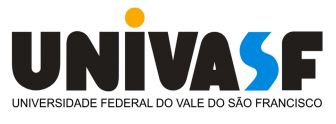 UNIVERSIDADE FEDERAL DO VALE DO SÃO FRANCISCOCURSO DE GRADUAÇÃO/PÓS GRADUAÇÃO EM (Nome do curso)NOME DO AUTORTÍTULO DO ARTIGO: subtítulo (se houver)  LOCAL (cidade da instituição)Ano de depósitoNOME DO AUTORTÍTULO DO ARTIGO: subtítulo  ( se houver)   LOCAL (cidade da instituição)Ano de depósitoUNIVERSIDADE FEDERAL DO VALE DO SÃO FRANCISCO CURSO DE GRADUAÇÃO/PÓS GRADUAÇÃO EM (Nome do curso)FOLHA DE APROVAÇÃONOME DO AUTORTÌTULO DO ARTIGO: subtítulo (se houver) Aprovado em: XX de XXXXX de 201X.Banca Examinadora_______________________(Nome do orientador, sua titulação e Instituição a que pertence)._______________________(nome, titulação e instituição a que pertence)._______________________(nome, titulação e instituição a que pertence).TÍTULO DO ARTIGO: subtítuloTITLE OF THE ARTICLE: subtitleAutor 1Autor 2RESUMODescreva de forma breve os pontos relevantes do trabalho apresentado (Monografia, Tese ou Dissertação). Trata-se de um resumo informativo que deve conter entre 150 a 500 palavras. Aqui devem ser apresentados o tema, o objetivo, metodologia utilizada, resultados encontrados e conclusões, sem enumerar esses tópicos. O texto formulado é de apenas 1 (hum) parágrafo com alinhamento justificado,  escrito na voz passiva e terceira pessoa do singular, espaçamento entrelinhas simples e fonte igual ao do restante do texto. Abaixo as palavras-chave que podem ser 3 e no máximo 6 termos escolhidos no conteúdo do documento, geralmente descrita de acordo com o vocabulário controlado. Cada termo inicia com letra maiúscula e termina com ponto.Palavras-chave: Primeiro termo. Segundo termo. Terceiro termo. Quarto termo.ABSTRACTCom as mesmas características do resumo em língua vernácula, digitado em folha separada o ABSTRACT é a tradução para o idioma inglês, o que auxilia na difusão do conhecimento. A tradução também pode ser ampliada para outros idiomas: em francês RESUMÉ, em espanhol RESUMEN. Abaixo devem ser descritas as palavras-chave, em inglês Key-words que são palavras representativas do conteúdo do trabalho, isto é, palavras-chave e/ou descritores da língua.Key-words: Animal Science. Swine. Creation.Artigo recebido em 11/04/2018 e aceito para publicação em 22/05/20181 INTRODUÇÃOParte inicial do texto, onde devem constar a delimitação do assunto tratado, objetivos da pesquisa, razões da elaboração do trabalho e outros elementos necessários para situar o tema do trabalho.Digitar todo o texto utilizando as seguintes configurações: Texto justificado, exceto para as Referências, que deve ser alinhada à esquerda; Fonte: Times New Roman ou Arial, tamanho 12, no parágrafo - recuo especial de 2 cm na primeira linha para marcar o parágrafo, espaçamento 1,5 entrelinhas. Diferenciando apenas quando for inserir citação de mais de três linhas, que devem ser digitadas em tamanho inferior, fonte 10, afastadas 4cm, espaçamento simples, entrelinhas. O mesmo deve ocorrer para descrição da “Fonte” (das ilustrações colocadas no corpo do documento: figuras, tabelas, quadros, e outros), Fonte 10.  Para orientar-se corretamente na descrição de citação (NBR 10520) utilize as normas da ABNT Coleção constantes na Página do SIBI UNIVASF, links (final da página) - http://portais.univasf.edu.br/sibi.As citações diretas, no texto, de até três linhas, devem estar contidas entre aspas duplas. As aspas simples são utilizadas para indicar citação no interior da citação. Como exemplos, temos: Barbour (1971, p.35) descreve: “O estudo da morfologia dos terrenos.” As citações diretas com mais de três linhas devem ser destacadas com recuo de 4 cm da margem esquerda, em letra menor do que a utilizada no texto (tamanho 10), sem as aspas e com espaçamento simples entrelinhas. A citação deverá ser separada do texto que a precede e a sucede. Veja como de ser colocada citação seguindo as normas:O sucesso dessa atividade se deve pelo prazer e pela motivação proporcionados, bem como pela manutenção dos níveis de condicionamento físico. As aulas acontecem comumente em academias, sendo o maior público dessa modalidade, o feminino (SIMÕES, 2003, p.23).As Referências correspondem à lista de autores utilizada para subsidiar a produção do texto e devem ser relacionadas no final do trabalho, alinhadas à esquerda.2 TÍTULO DA SEÇÃO PRIMÁRIAPalavra palavra palavra palavra palavra palavra palavra. palavra palavra palavra palavra palavra palavra palavra palavra palavra palavra palavra palavra palavra palavra palavra palavra palavra palavra palavra. Palavra. palavra palavra palavra palavra palavra palavra palavra palavra palavra palavra palavra palavra palavra palavra palavra palavra palavra palavra palavra palavra palavra palavra palavra palavra palavra palavra palavra palavra.Palavra palavra palavra palavra palavra palavra palavra. palavra palavra palavra palavra palavra palavra palavra palavra palavra palavra palavra palavra palavra palavra palavra palavra palavra palavra palavra. Palavra. palavra palavra palavra palavra palavra palavra palavra palavra palavra palavra palavra palavra palavra palavra palavra palavra palavra palavra palavra palavra palavra palavra palavra palavra palavra palavra palavra palavra.2.1 TÍTULO DA SEÇÃO SECUNDÁRIAPalavra palavra palavra palavra palavra palavra palavra. palavra palavra palavra palavra palavra palavra palavra palavra palavra palavra palavra palavra palavra palavra palavra palavra palavra palavra palavra. Palavra. palavra palavra palavra palavra palavra palavra palavra palavra palavra palavra palavra palavra palavra palavra palavra palavra palavra palavra palavra palavra palavra palavra palavra palavra palavra palavra palavra palavra2.1.1 Título da seção terceáriaNo momento da escolha do modelo da tabela é recomendável adotarmos as orientações do IBGE para padronização.  Palavra palavra palavra palavra palavra palavra palavra. palavra palavra palavra palavra palavra palavra palavra palavra palavra palavra palavra palavra palavra palavra palavra palavra palavra palavra palavra. Palavra palavra palavra palavra palavra palavra palavra. palavra palavra palavra palavra palavra palavra palavra palavra palavra palavra palavra palavra palavra palavra palavra palavra palavra palavra palavra. De acordo com a tabela 1.De acordo com Reis e Glashan (2000), a pressão arterial pode variar de uma população para outra, ou seja, entre idosos e jovens, ser executada. NA  palavra palavra palavra palavra palavra palavra palavra. palavra palavra palavra palavra palavra palavra palavra palavra palavra palavra palavra palavra palavra palavra palavra palavra palavra palavra palavra palavra palavra palavra palavra palavra palavra palavra palavra palavra.Figura 1 – Minitrampolim  .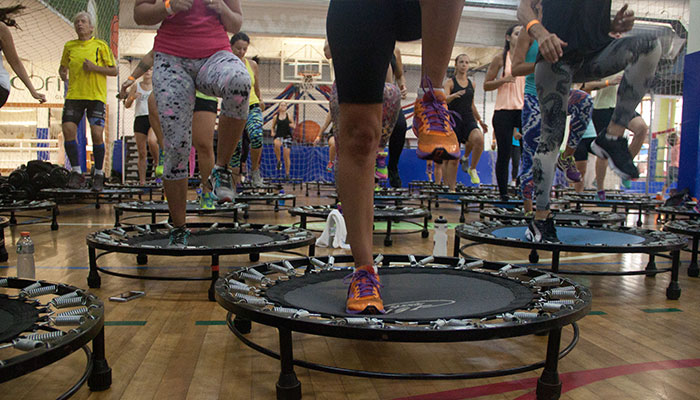 Fonte:Disponível em: http://www.ecofit.com.br/wp-content/uploads/2016/03/ginastica-ecofitclub.jpgPalavra palavra palavra palavra palavra palavra palavra. palavra palavra palavra palavra palavra palavra palavra palavra palavra palavra palavra palavra palavra palavra palavra Entre as doenças cardíacas derivadas das variações da pressão arterial, a hipertensão é a que mais atinge a população (REIS; GLASHAN, 2000). 2.1.1.1 Título da seção quaternáriaPalavra palavra palavra palavra palavra palavra palavra. palavra palavra palavra palavra palavra palavra palavra palavra palavra palavra palavra palavra palavra palavra palavra Entre as doenças cardíacas derivadas das variações da pressão arterial.Palavra palavra palavra palavra palavra palavra palavra. palavra palavra palavra palavra palavra palavra palavra palavra palavra palavra palavra palavra palavra palavra palavra. Palavra palavra palavra palavra palavra palavra palavra. palavra palavra palavra palavra palavra palavra palavra palavra palavra palavra palavra palavra palavra palavra palavra Palavra palavra palavra palavra palavra palavra palavra. palavra palavra palavra palavra palavra palavra palavra palavra palavra palavra palavra palavra palavra palavra palavra.2.1.1.1.1 Título da seção quináriaPalavra palavra palavra palavra palavra palavra palavra. palavra palavra palavra palavra palavra palavra palavra palavra palavra palavra palavra palavra palavra palavra palavra Entre as doenças cardíacas derivadas das variações da pressão arterial.Palavra palavra palavra palavra palavra palavra palavra. palavra palavra palavra palavra palavra palavra palavra palavra palavra palavra palavra palavra palavra palavra palavra. Palavra palavra palavra palavra palavra palavra palavra. palavra palavra palavra palavra palavra palavra palavra palavra palavra palavra palavra palavra palavra palavra palavra Palavra palavra palavra palavra palavra palavra palavra. palavra palavra palavra palavra palavra palavra palavra palavra palavra palavra palavra palavra palavra palavra palavra palavra palavra palavra palavra palavra.3 TÍTULO DA SEÇÃO PRIMÁRIAPalavra palavra palavra palavra palavra palavra palavra. palavra palavra palavra palavra palavra palavra palavra palavra palavra palavra palavra palavra palavra palavra palavra Entre as doenças cardíacas derivadas das variações da pressão arterial. Palavra palavra palavra palavra palavra palavra palavra. palavra palavra palavra palavra palavra Palavra palavra palavra palavra palavra palavra palavra. palavra palavra palavra palavra palavra palavra palavra palavra palavra palavra palavra palavra palavra palavra palavraPalavra palavra palavra palavra palavra palavra palavra. palavra palavra palavra palavra palavra palavra palavra palavra palavra palavra palavra palavra palavra palavra palavra palavra.Palavra palavra palavra palavra palavra palavra palavra. palavra palavra palavra palavra palavra palavra palavra palavra palavra palavra palavra palavra palavra palavra palavra Entre as doenças cardíacas derivadas das variações da pressão arterial. Palavra palavra palavra palavra palavra palavra palavra. palavra palavra palavra palavra palavra Palavra palavra palavra palavra palavra palavra palavra. palavra palavra palavra palavra palavra palavra palavra palavra palavra palavra palavra palavra palavra palavra palavra.Palavra palavra palavra palavra palavra palavra palavra. palavra palavra palavra palavra palavra palavra palavra palavra palavra palavra palavra palavra palavra palavra palavra Entre as doenças cardíacas derivadas das variações da pressão arterial. Palavra palavra palavra palavra palavra palavra palavra. palavra palavra palavra palavra palavra Palavra palavra palavra palavra palavra palavra palavra. palavra palavra palavra palavra palavra palavra palavra palavra palavra palavra palavra palavra palavra palavra palavra.Palavra palavra palavra palavra palavra palavra palavra. palavra palavra palavra palavra palavra palavra palavra palavra palavra palavra palavra palavra palavra palavra palavra Entre as doenças cardíacas derivadas das variações da pressão arterial. Palavra palavra palavra palavra palavra palavra palavra. palavra palavra palavra palavra palavra Palavra palavra palavra palavra palavra palavra palavra. palavra palavra palavra palavra palavra palavra palavra palavra palavra palavra palavra palavra palavra palavra palavra4 CONSIDERAÇÕES FINAIS OU CONCLUSÃOParte final do texto, na qual se apresentam as considerações finais correspondentes aos objetivos ou hipóteses. Aqui se apresenta qual a contribuição do trabalho para a sociedade e para a ciência. Palavra palavra palavra palavra palavra. palavra palavra palavra palavra palavra palavra palavra palavra palavra palavra palavra palavra palavra palavra palavra palavra palavra palavra palavra palavra palavra palavra palavra palavra palavra palavra palavra palavra.Palavra palavra palavra palavra palavra. palavra palavra palavra palavra palavra palavra palavra palavra palavra palavra palavra palavra palavra palavra palavra palavra palavra palavra palavra palavra palavra palavra palavra palavra palavra palavra palavra palavra. Palavra palavra palavra palavra palavra palavra palavra. palavra palavra palavra palavra palavra palavra palavra palavra palavra palavra palavra palavra palavra palavra palavra Entre as doenças cardíacas derivadas das variações da pressão arterial. Palavra palavra palavra palavra palavra palavra palavra. palavra palavra palavra palavra palavra palavra palavra palavra palavra palavra palavra palavra palavra palavra palavra Palavra palavra palavra palavra palavra palavra palavra. palavra palavra palavra palavra palavra palavra palavra palavra palavra palavra palavra palavra palavra palavra palavra.Palavra palavra palavra palavra palavra palavra palavra. palavra palavra palavra palavra palavra palavra palavra palavra palavra palavra palavra palavra palavra palavra palavra Entre as doenças cardíacas derivadas das variações da pressão arterial. Palavra palavra palavra palavra palavra palavra palavra. palavra palavra palavra palavra palavra palavra palavra palavra palavra palavra palavra palavra palavra palavra palavra Palavra palavra palavra palavra palavra palavra palavra. palavra palavra palavra palavra palavra palavra palavra palavra palavra palavra palavra palavra palavra palavra palavra.REFERÊNCIAS ALONSO, P. T.; ANJOS, T. C.; LEITE, J. P.; GONÇALVES, A.; PADOVANI, C. R. Composição corporal, aptidão física e qualidade de vida em mulheres jovens em exercícios no minitrampolim. Arquivos em Movimento. Rio de Janeiro, v. 1, n. 2, p. 49-58. jul./dez. 2005.ARAUJO, C. G. S. Fisiologia do exercício físico e hipertensão arterial: uma breve introdução. Revista Brasileira de Hipertensão. Rio de Janeiro, v. 4, n. 3, p. 78-83, jun./set. 2001.ARAÚJO, R. A.; FRAGA, D. S. M.; PRADA, A. C. B.; PRADA, F. J. A. Efeito na pressão arterial em mulheres praticantes do jump. Disponível em: http://www.efdeportes.com/efd141/pressao-arterial-em-mulheres-praticantes-do-jump.htm. Acesso em: fev. 2010.BRANDÃO, A. P.; BRANDÃO, A. A.; MAGALHÃES, M. E. C.; POZZAN, R. Epidemiologia da hipertensão arterial. Revista da SOCESP. São Paulo, v. 13, n. 1, p. 7-19, jan./fev. 2003.CARDOZO, D. C.; DIAS, M. R. Resposta da pressão arterial em diferentes intensidades de exercício resistido uni e multiarticular. Revista Brasileira de Prescrição e Fisiologia do Exercício. São Paulo, v. 6, n. 31. jan./fev. 2012.CLÉROUX, J.; KOUAMÉ, N.; NADEAU, A.; COULOMBE, D.; LACOURCIÈRE, Y. After effects of exercise on regional and systemic hemodynamics in hypertension. Hypertension. Dallas, v. 19, n. 2, p. 183-191. fev. 1992.DA SILVA, C. C.; LIMA, C.; AGOSTINI, S. M. Comportamento das variáveis fisiológicas em mulheres submetidas a 12 semanas de treinamento do programa POWER JUMP. Revista Brasileira de Prescrição e Fisiologia do Exercício. São Paulo, v. 2, n. 12, p. 593-604. nov./dez. 2008a. DA SILVA, K. P. N.; LIMA, D. L. F.; MACHADO, A. A. N.; ARAÚJO, F. L.; PINHEIRO, M. H. N. P. Alterações na composição corporal e condicionamento físico de mulheres praticantes do jump fit. Coleção Pesquisa em Educação física. São Paulo, v. 7, n. 3, p. 35-40. jan./mar. 2008b. FLORAS, J. S.; SINKEY, C. A.; AYLWARD, P. E.; SEALS, D. R.; THOREN, P. N.; MARK, A. L. Post exercise hypotension and sympatho inhibition in borderline hypertensive men. Hypertension. Dallas, v. 14, n. 1, p. 28-35. jul. 1989.FORJAZ, C. L. M.; SANTAELLA, D. F.; REZENDE, L. O.; BARRETTO, A. C. P.; NEGRÃO, C. E. A duração do exercício determina a magnitude e a duração da hipotensão pós-exercício. Arquivos Brasileiros de Cardiologia. São Paulo, v. 70, n. 2, p. 99-104. fev. 1998.As orientações estabelecidas aqui abarcam os TCCs em formato de artigo para cursos de Graduação, Especialização, Mestrado e Doutorado na UNIVASF. Serão aceitos apenas 01 (um) exemplar em meio eletrônico (PDF) gravado em CD conforme modelo de identificação disponível na página do SIBI/UNIVASF (Modelo de identificação do CD).Para artigos com fins de publicação deverá ser informada, no Termo de Autorização de depósito, a data para disponibilidade do material na biblioteca.       Mais informações sobre a entrega de trabalhos acadêmicos estão disponíveis na página do SIBI/UNVASF: http://portais.univasf.edu.br/sibi/informacao-ao-usuario/orientacoes-para-entrega-de-trabalhos-academicos Equipe SIBI/UNIVASFContatoTelefone: (87) 21016889E-mail: biblioteca@univasf.edu.brESTRUTURA PARA TCC EM FORMATO DE ARTIGOESTRUTURA PARA TCC EM FORMATO DE ARTIGOESTRUTURA PARA TCC EM FORMATO DE ARTIGOELEMENTOS PRÉ-TEXTUAISCapaobrigatórioELEMENTOS PRÉ-TEXTUAISFolha de RostoobrigatórioELEMENTOS PRÉ-TEXTUAISFolha, ata ou parecer de aprovaçãoobrigatórioELEMENTOS TEXTUAISApós os elementos pré-textuais, deverá constar o artigo conforme elaborado pelo autor. A estruturação e conteúdo do artigo são de responsabilidade dos autores e poderão ser apresentados segundo:Estrutura exigida pelo periódico científico onde o artigo será publicado, tendências da área de atuação ou do país de publicação;Estrutura determinada pelos colegiados acadêmicos dos cursos/orientador;Estrutura apresentada pela ABNT 6022:2018 Informação e documentação - Artigo em publicação periódica técnica e/ou científica – Apresentação.Após os elementos pré-textuais, deverá constar o artigo conforme elaborado pelo autor. A estruturação e conteúdo do artigo são de responsabilidade dos autores e poderão ser apresentados segundo:Estrutura exigida pelo periódico científico onde o artigo será publicado, tendências da área de atuação ou do país de publicação;Estrutura determinada pelos colegiados acadêmicos dos cursos/orientador;Estrutura apresentada pela ABNT 6022:2018 Informação e documentação - Artigo em publicação periódica técnica e/ou científica – Apresentação.Tabela 1 – Classificação diagnóstica da hipertensão arterial para adultos jovens maiores de 18 anos de idade.Tabela 1 – Classificação diagnóstica da hipertensão arterial para adultos jovens maiores de 18 anos de idade.Tabela 1 – Classificação diagnóstica da hipertensão arterial para adultos jovens maiores de 18 anos de idade.ClassificaçãoPressão sistólica (mmHg)Pressão diastólica (mmHg)Ótima< 120< 80Normal< 130< 85Limítrofe*130-13985-89Hipertensão estágio 1140-15990-99Hipertensão estágio 2160-179100-109Hipertensão estágio 3≥ 180≥ 110Hipertensão sistólica isolada≥ 140< 90Observação: quando as pressões sistólica e diastólica de uma pessoa estão em categorias diferentes, é utilizada a maior para a classificação.*Pressão normal-alta ou pré-hipertensão são termos que se equivalem na literatura.Fonte: Sociedade Brasileira de Cardiologia / Sociedade Brasileira de Hipertensão / Sociedade Brasileira de Nefrologia (2010).Observação: quando as pressões sistólica e diastólica de uma pessoa estão em categorias diferentes, é utilizada a maior para a classificação.*Pressão normal-alta ou pré-hipertensão são termos que se equivalem na literatura.Fonte: Sociedade Brasileira de Cardiologia / Sociedade Brasileira de Hipertensão / Sociedade Brasileira de Nefrologia (2010).Observação: quando as pressões sistólica e diastólica de uma pessoa estão em categorias diferentes, é utilizada a maior para a classificação.*Pressão normal-alta ou pré-hipertensão são termos que se equivalem na literatura.Fonte: Sociedade Brasileira de Cardiologia / Sociedade Brasileira de Hipertensão / Sociedade Brasileira de Nefrologia (2010).